                Obecní úřad Vísky, č.p.1, 338 43 Mirošov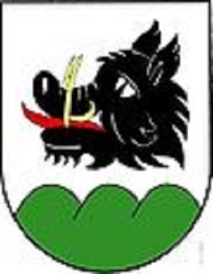                                 IČO: 18244033                č.účtu: 1500023684/0600                                Tel: +420 725 041 157    e-mail: star.ob.visky1@seznam.cz                                                                  O z n á m e n íBezúplatný převodObec Vísky zveřejňuje dle § 39 odst. 1 zákona 128/2000 S., v platném znění, záměr darovat pozemek, který je ve vlastnictví obce Vísky, Vísky č.p.1, 338 43 Mirošov, IČO: 18244033, a to pozemek:-  parc.č.  386/1 o výměře 897 m2,který je vyznačen v geometrickém plánu č. 173-25/2022, vyhotoveného geodetickou kanceláří Ing. Václava Monharta, Prokopova 411, Mirošov,zapsaného na LV č.10001 v katastru nemovitostí vedeném Katastrálním úřadempro Plzeňský kraj, Katastrální pracoviště Rokycany, pro k.ú. a obec Vísky,do vlastnictví Plzeňského kraje, Správa a údržba silnic Plzeňského kraje se sídlem Koterovská 162, 326 00 Plzeň.Tento záměr byl schválen zastupitelstvem obce Vísky na zasedání dne 2.8.2022. Ve Vískách 2.8.2022Frűhaufová Květastarostka